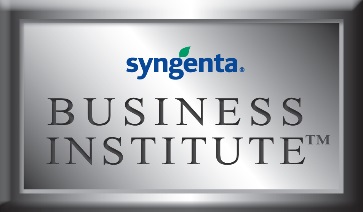 
2017 Syngenta Business Institute™ ApplicationSyngenta Business Institute (SBI) is a unique three-day program for golf course superintendents. SBI provides a business management curriculum that includes financial management, delegation skills, effective communications, negotiation tactics and more.Completed applications are due by Tuesday, August 15, 2017. Accepted applicants will be notified in October.*Required*Application Date: *Name: *Golf Course Name: *Type of course: Please check one. Private Municipal Daily FeeAddress *Street:*City:*State:*Zip:*Phone: *Email: *I am responsible for: Please check one. Single course Multiple coursesHow many courses: *Approximately how many employees do you manage?*How did you find out about the Syngenta Business Institute?Name of College/University: Undergraduate Major:   Year Graduated: List any post-undergraduate education if applicable: Provide additional education information that you believe may be appropriate for this application:*List current and previous work experience. Include company/golf course, position and years employed:*List your professional success you are most proud of:List any special recognitions or awards you’ve received during your career:List your involvement with your local GCSAA chapter or national GCSAA:Twitter handle:Blog web address: *Please write an essay (limit 250 words) on why you believe you should be selected to attend the Syngenta Business Institute: Please provide any additional information you believe may be relevant to your application and selection to the Syngenta Business Institute:Please send this completed application, along with any supporting documents, to Kelsea Mullane at kmullane@gscommunications.com by Tuesday, August 15, 2017.©2017 Syngenta. Syngenta Business Institute™ is a trademark of a Syngenta Group Company.